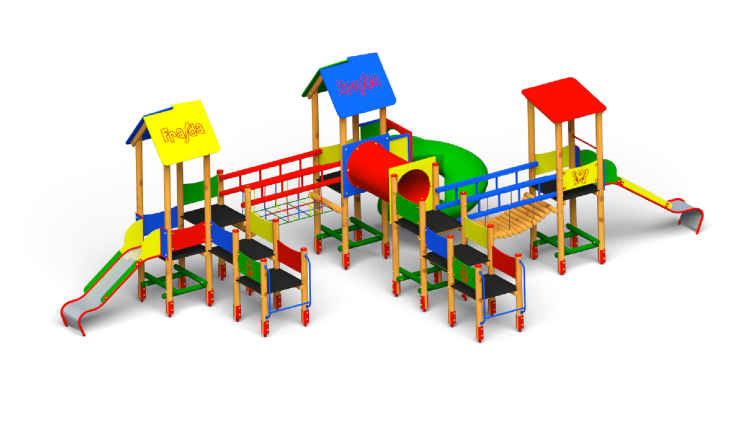 ZESTAW ZABAWOWY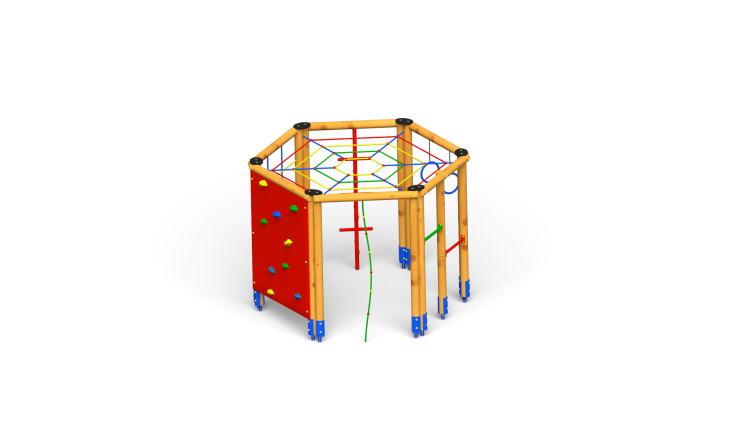 SZEŚCIOKĄT WIELOFUNKCYJNY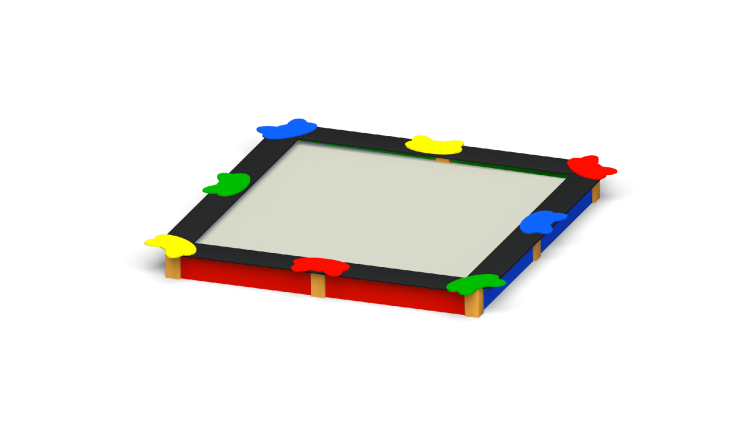 PIASKOWNICA KOTEK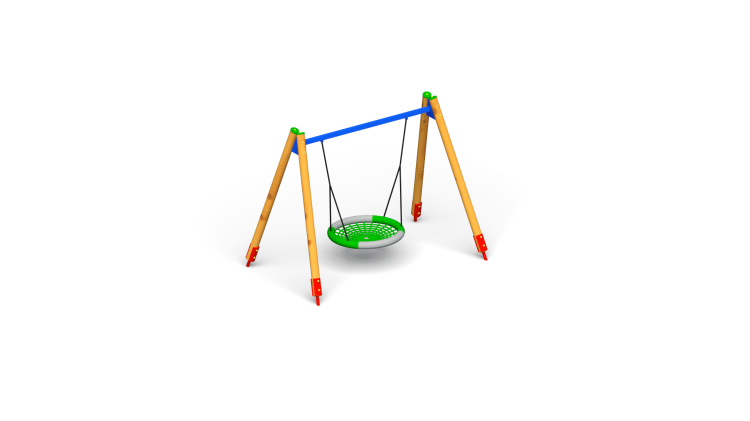 	HUŚTAWKA BOCIANIE GNIAZDO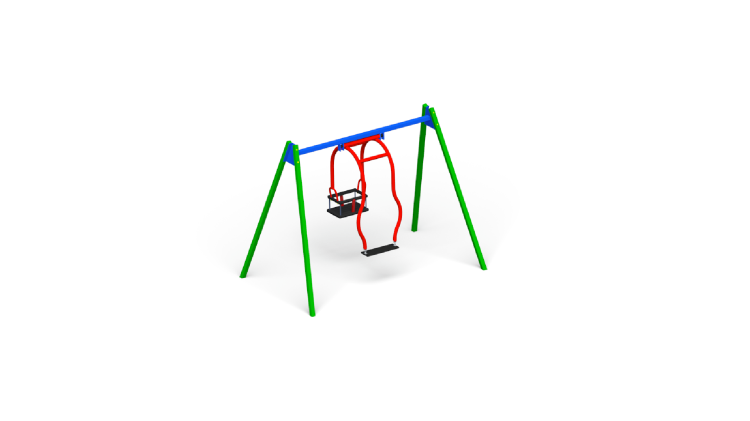 HUŚTAWKA RODZINNA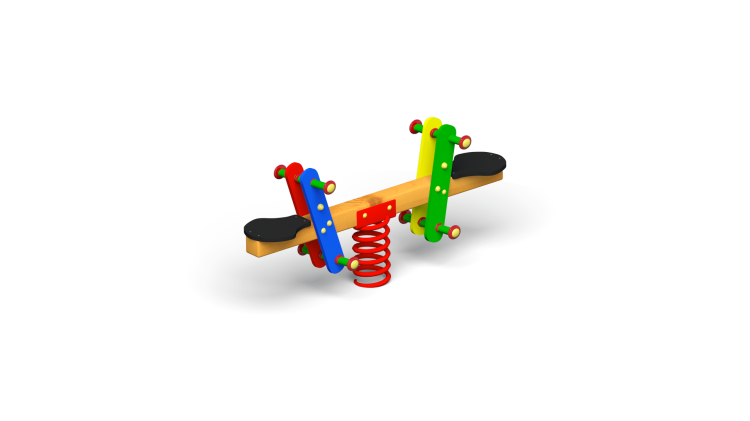 BUJAK WAŻKAMateriały pochodzą ze strony internetowej firmy Frajda place zabaw.